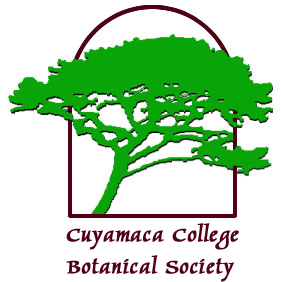 Introduction:Each year the Cuyamaca College Botanical Society (CCBS) awards scholarships to outstanding horticulture students who are continuing their pursuit of higher education in horticulture. These scholarships are funded by activities and functions sponsored by CCBS. Funding support also comes from donations by garden clubs, professional organizations, industry, alumni, and individuals. Scholarships are available for students majoring in any of the eight Ornamental Horticulture (O.H.) programs at Cuyamaca, or the Water Resources Management major in the Center for Water Studies program.Qualifications:Any student who meets both of the following conditions:1. Completed a minimum of three (3) units of O.H. course work at Cuyamaca by end of Fall Semester 2019.2. Enrolled in a minimum of one (1) O.H. class at Cuyamaca College, or three (3) units of any course work at Cuyamaca or Grossmont College during the Spring 2020 semester.DUE DATE: Monday, April 6, 4:00 pm. Late or incomplete applications will not be accepted.  Application packets can be mailed or hand-delivered to the OH Nursery Office.  Address:C.C.B.S. Scholarship Committee c/o John ThomasCuyamaca College900 Rancho San Diego ParkwayEl Cajon, CA 92019SCHOLARSHIP RESTRICTIONS: Students are limited to receiving scholarships at a maximum of four (4) OH Scholarship Banquets.  (Years are not required to be consecutive).APPLICATION REVIEW: All applications are reviewed and ranked by three members of the Cuyamaca College faculty and administration outside of the O.H. Department.  These rankings, along with scholarship donor preferences are used to award scholarships. Depending on the number of applicants versus scholarships available, some applicants may not receive a scholarship based on their score. Scoring criteria used in judging candidates for scholarship awards follows:All documents must be received before the deadline.   Incomplete applications or those that do not meet any of the following criteria WILL NOT be considered for an O.H. Scholarship.Applicants will be notified within two weeks of the banquet if they have been selected to receive a scholarship.Scholarship Application Packet Submittal Checklist:	Applicant Questionnaire	Cover Letter	ResumeReference Letter #1Reference Letter #2Transcripts (Cuyamaca and other colleges/universities attended)Spring Semester Course Progress ReportFour (4) copies of your completed application SUBMIT FOUR (4) COPIES OF YOUR COMPLETED APPLICATION IN THE FOLLOWING ORDER:CCBS Scholarship Applicant Questionnaire (included in this packet).Cover letter of which includes a personal statement about your educational and career goals, and how you intend to use the scholarship award.Resume including work experience, academic experience, extracurricular activities and membership and activities in professional organizations as well as past awards.Two letters of reference from employers, instructors, counselors, industry or personal contacts. Full-time O.H. faculty or staff (Leah Rottke, John Thomas, Rich Riley) are not eligible to write scholarship reference letters. If one of your reference letters comes from a horticulture instructor at Cuyamaca College, the second letter must come from outside of the O.H. Department.Copy of your current college transcript(s.) These should be UNOFFICIAL transcripts. You may obtain a copy of your transcripts online through WebAdvisor or from the Counseling Office at Cuyamaca College.  For other colleges, contact the Admissions office at that campus for information. Spring Semester Course Progress Report (included in this packet).IMPORTANT NOTESApplications will not be accepted after 4:00 p.m. Monday, April 6, 2020.Scholarship award winners attend the banquet. You must be present at the banquet to receive your award. The banquet is scheduled for Thursday, May 21, 2020, from
5:30 pm to 9:00 pm.Each scholarship award winner will be given one complimentary ticket to the banquet.  Scholarship award winners may bring ONE additional guest by purchasing a ticket for $35.00. Each individual application packet shall be bound with a paper clip (no staples).  Do not bind together the four separate application packets.  Please enclose all 4 packets in an envelope with your name clearly indicated on the outside of the envelope.Please allow 6 weeks from the date of the banquet to receive your scholarship check. Scholarship award winners are required to write a thank-you letter to their scholarship donor(s) before receiving their awarded funds. Thank-you letters are to be delivered to the Ornamental Horticulture office.CCBS Scholarship Applicant Questionnaire(page 1 of 2)Name:			
Student ID#	Address:	City/State/Zip:	Phone:	Email: 	
Mark the degrees or certificates you intend to complete for graduation.  Mark only those degrees or certificates in which you have completed coursework.Current Degree/Certificate Goal:				AS Degree		CertificateArboriculture	[   ]	[   ]		Floristry	[   ]	[   ]			Golf & Sports Turf	[   ]	[   ]Irrigation Technology	[   ]	[   ]Landscape Design	[   ]	[   ]Landscape Technology	[   ]	[   ]Nursery Technology	[   ]	[   ]Sustainable Urban Landscape	[   ]	[   ]Basic Ornamental Horticulture		[   ]Water Resources Management	[   ]	[   ]Other	[   ]	[   ]CCBS Scholarship Applicant Questionnaire(page 2 of 2)Expected Date of Graduation:____________________Current overall GPA in all college classes :___________________________Current GPA in O.H. classes only:____________________________
List all colleges you are currently attending:
Degrees/Certificates previously completed (degree and institution):Current professional licenses and/or certifications:Involvement with industry professional organizations:Extracurricular activities with the O.H. Dept. or other:Any special circumstances:Spring Semester Course Progress ReportApplicants need progress reports from all of the instructors for classes in which they are enrolled for Spring Semester 2020, including classes in other departments or at other institutions. This form must be filled out and signed by the instructor(s) and submitted with the application packet.Student Name:									CriteriaPossible PointsGoals defined (Professional and Educational)20Intended Use of Funds (Stated)15Employment History(listed in resume)10Extracurricular Activity (level of involvement outside of class, i.e., associations and clubs)20Academic Standing (GPA and academic load)25Overall presentation of application10Total Points100Course TitleStudent Passing “C” or BetterStudent Grade Currently Lower Than “C”DateInstructor Signature